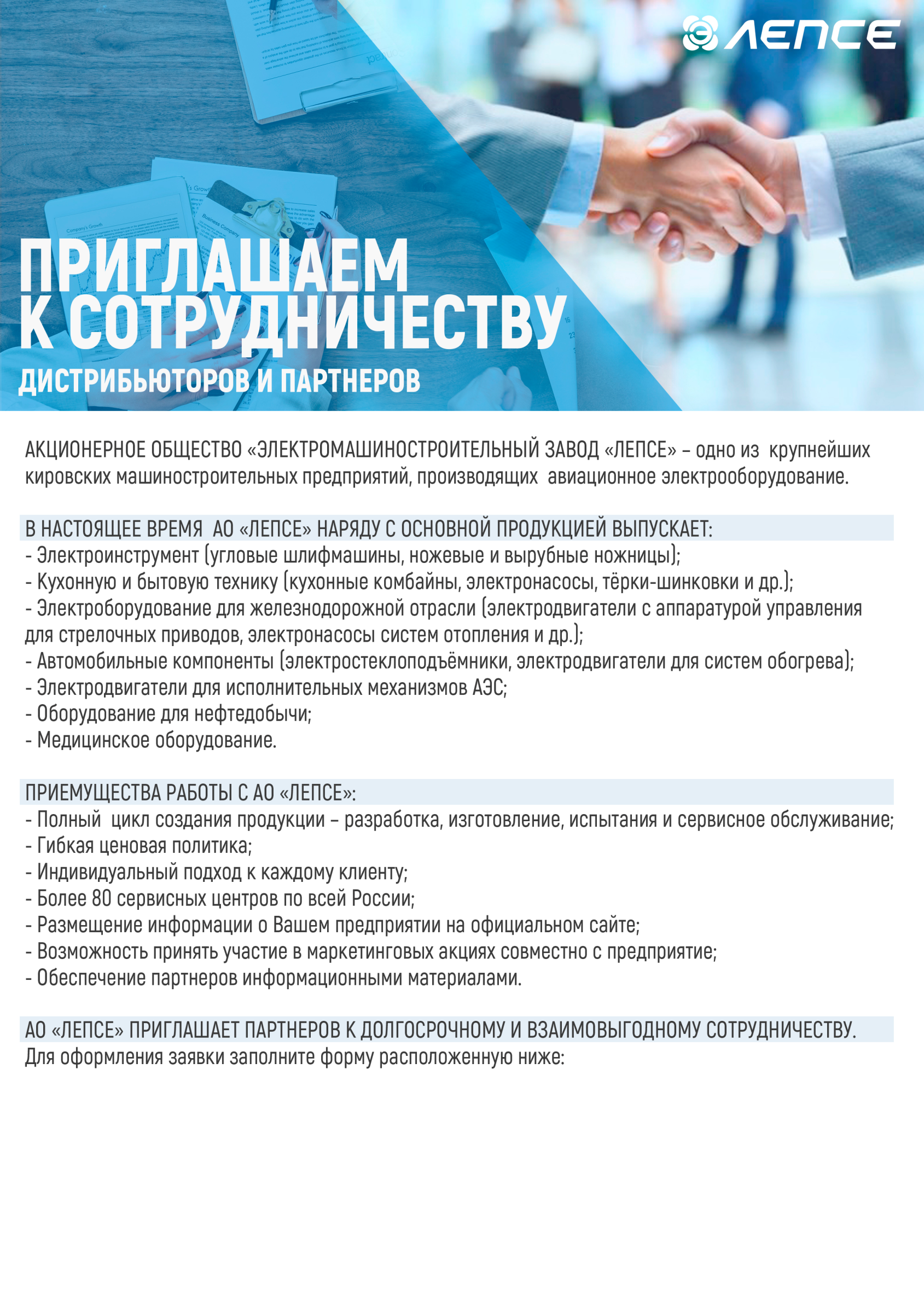 ДЛЯ ОФОРМЛЕНИЯ ЗАЯВКИ ЗАПОЛНИТЕ ФОРМУ РАСПОЛОЖЕННУЮ НИЖЕ И ОТПРАВЬТЕ НА e-mail: marketing@lepse.kirov.ruНазвание организацииФ.И.О.ДолжностьТелефонE-mailСайт организацииДополнительная информация